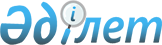 О некоторых вопросах поставки локомотивного оборудования и строительства завода по сборке локомотивовПостановление Правительства Республики Казахстан от 16 мая 2006 года N 409

      В целях дальнейшей модернизации тягового подвижного состава, унификации локомотивного парка, обеспечения развития локомотивного хозяйства Правительство Республики Казахстан  ПОСТАНОВЛЯЕТ: 

      1. В соответствии с подпунктом 5) пункта 1  статьи 21  Закона Республики Казахстан от 16 мая 2002 года «О государственных закупках» определить компанию «General Electric» поставщиком локомотивного оборудования в количестве 150 комплектов для модернизации локомотивов (далее - локомотивное оборудование), закупка которого имеет важное 

стратегическое значение. 

      2. Рекомендовать акционерному обществу «Национальная компания «Қазақстан темір жолы» совместно с акционерным обществом «Локомотив» в установленном законодательством порядке обеспечить: 

      1) заключение договора о государственных закупках локомотивного оборудования с компанией, указанной в пункте 1 настоящего постановления; 

      2) соблюдение принципа оптимального и эффективного расходования денег, а также пунктов 3 и 4 статьи 21 Закона Республики Казахстан от 16 мая 2002 года «О государственных закупках»; 

      3) заключение кредитного договора с акционерным обществом «Казжелдортранс», банком второго уровня, Экспортно-импортным банком Соединенных Штатов Америки для осуществления оплаты поставки локомотивного оборудования; 

      4) принятие иных мер, вытекающих из настоящего постановления. 

      3. Согласиться с предложением Министерства транспорта и коммуникаций Республики Казахстан, акционерного общества «Национальная компания «Қазақстан темір жолы», компании «General Electric» о строительстве завода по сборке локомотивов в городе Астана. 

      4. Настоящее постановление вводится в действие со дня подписания.         Премьер-Министр 

      Республики Казахстан 
					© 2012. РГП на ПХВ «Институт законодательства и правовой информации Республики Казахстан» Министерства юстиции Республики Казахстан
				